2025 Calendar2025 Calendar2025 Calendar2025 Calendar2025 Calendar2025 Calendar2025 Calendar2025 Calendar2025 Calendar2025 Calendar2025 Calendar2025 Calendar2025 Calendar2025 Calendar2025 Calendar2025 Calendar2025 Calendar2025 Calendar2025 Calendar2025 Calendar2025 Calendar2025 Calendar2025 Calendar2025 Calendar2025 CalendarZimbabweZimbabweJanuaryJanuaryJanuaryJanuaryJanuaryJanuaryJanuaryFebruaryFebruaryFebruaryFebruaryFebruaryFebruaryFebruaryFebruaryMarchMarchMarchMarchMarchMarchMarch2025 Holidays for ZimbabweMoTuWeThFrSaSuMoTuWeThFrSaSuMoMoTuWeThFrSaSuJan 1	New Year’s DayApr 18	Independence Day, Good FridayApr 20	Easter SundayApr 21	Easter MondayMay 1	Labour DayMay 11	Mother’s DayMay 25	Africa DayJun 15	Father’s DayAug 11	Heroes’ DayAug 12	Defence Forces DayDec 22	Unity DayDec 25	Christmas DayDec 26	Boxing Day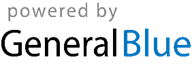 123451212Jan 1	New Year’s DayApr 18	Independence Day, Good FridayApr 20	Easter SundayApr 21	Easter MondayMay 1	Labour DayMay 11	Mother’s DayMay 25	Africa DayJun 15	Father’s DayAug 11	Heroes’ DayAug 12	Defence Forces DayDec 22	Unity DayDec 25	Christmas DayDec 26	Boxing Day6789101112345678933456789Jan 1	New Year’s DayApr 18	Independence Day, Good FridayApr 20	Easter SundayApr 21	Easter MondayMay 1	Labour DayMay 11	Mother’s DayMay 25	Africa DayJun 15	Father’s DayAug 11	Heroes’ DayAug 12	Defence Forces DayDec 22	Unity DayDec 25	Christmas DayDec 26	Boxing Day13141516171819101112131415161010111213141516Jan 1	New Year’s DayApr 18	Independence Day, Good FridayApr 20	Easter SundayApr 21	Easter MondayMay 1	Labour DayMay 11	Mother’s DayMay 25	Africa DayJun 15	Father’s DayAug 11	Heroes’ DayAug 12	Defence Forces DayDec 22	Unity DayDec 25	Christmas DayDec 26	Boxing Day20212223242526171819202122231717181920212223Jan 1	New Year’s DayApr 18	Independence Day, Good FridayApr 20	Easter SundayApr 21	Easter MondayMay 1	Labour DayMay 11	Mother’s DayMay 25	Africa DayJun 15	Father’s DayAug 11	Heroes’ DayAug 12	Defence Forces DayDec 22	Unity DayDec 25	Christmas DayDec 26	Boxing Day272829303124252627282424252627282930Jan 1	New Year’s DayApr 18	Independence Day, Good FridayApr 20	Easter SundayApr 21	Easter MondayMay 1	Labour DayMay 11	Mother’s DayMay 25	Africa DayJun 15	Father’s DayAug 11	Heroes’ DayAug 12	Defence Forces DayDec 22	Unity DayDec 25	Christmas DayDec 26	Boxing Day3131Jan 1	New Year’s DayApr 18	Independence Day, Good FridayApr 20	Easter SundayApr 21	Easter MondayMay 1	Labour DayMay 11	Mother’s DayMay 25	Africa DayJun 15	Father’s DayAug 11	Heroes’ DayAug 12	Defence Forces DayDec 22	Unity DayDec 25	Christmas DayDec 26	Boxing DayAprilAprilAprilAprilAprilAprilAprilMayMayMayMayMayMayMayMayJuneJuneJuneJuneJuneJuneJuneJan 1	New Year’s DayApr 18	Independence Day, Good FridayApr 20	Easter SundayApr 21	Easter MondayMay 1	Labour DayMay 11	Mother’s DayMay 25	Africa DayJun 15	Father’s DayAug 11	Heroes’ DayAug 12	Defence Forces DayDec 22	Unity DayDec 25	Christmas DayDec 26	Boxing DayMoTuWeThFrSaSuMoTuWeThFrSaSuMoMoTuWeThFrSaSuJan 1	New Year’s DayApr 18	Independence Day, Good FridayApr 20	Easter SundayApr 21	Easter MondayMay 1	Labour DayMay 11	Mother’s DayMay 25	Africa DayJun 15	Father’s DayAug 11	Heroes’ DayAug 12	Defence Forces DayDec 22	Unity DayDec 25	Christmas DayDec 26	Boxing Day12345612341Jan 1	New Year’s DayApr 18	Independence Day, Good FridayApr 20	Easter SundayApr 21	Easter MondayMay 1	Labour DayMay 11	Mother’s DayMay 25	Africa DayJun 15	Father’s DayAug 11	Heroes’ DayAug 12	Defence Forces DayDec 22	Unity DayDec 25	Christmas DayDec 26	Boxing Day7891011121356789101122345678Jan 1	New Year’s DayApr 18	Independence Day, Good FridayApr 20	Easter SundayApr 21	Easter MondayMay 1	Labour DayMay 11	Mother’s DayMay 25	Africa DayJun 15	Father’s DayAug 11	Heroes’ DayAug 12	Defence Forces DayDec 22	Unity DayDec 25	Christmas DayDec 26	Boxing Day141516171819201213141516171899101112131415Jan 1	New Year’s DayApr 18	Independence Day, Good FridayApr 20	Easter SundayApr 21	Easter MondayMay 1	Labour DayMay 11	Mother’s DayMay 25	Africa DayJun 15	Father’s DayAug 11	Heroes’ DayAug 12	Defence Forces DayDec 22	Unity DayDec 25	Christmas DayDec 26	Boxing Day21222324252627192021222324251616171819202122Jan 1	New Year’s DayApr 18	Independence Day, Good FridayApr 20	Easter SundayApr 21	Easter MondayMay 1	Labour DayMay 11	Mother’s DayMay 25	Africa DayJun 15	Father’s DayAug 11	Heroes’ DayAug 12	Defence Forces DayDec 22	Unity DayDec 25	Christmas DayDec 26	Boxing Day2829302627282930312323242526272829Jan 1	New Year’s DayApr 18	Independence Day, Good FridayApr 20	Easter SundayApr 21	Easter MondayMay 1	Labour DayMay 11	Mother’s DayMay 25	Africa DayJun 15	Father’s DayAug 11	Heroes’ DayAug 12	Defence Forces DayDec 22	Unity DayDec 25	Christmas DayDec 26	Boxing Day3030Jan 1	New Year’s DayApr 18	Independence Day, Good FridayApr 20	Easter SundayApr 21	Easter MondayMay 1	Labour DayMay 11	Mother’s DayMay 25	Africa DayJun 15	Father’s DayAug 11	Heroes’ DayAug 12	Defence Forces DayDec 22	Unity DayDec 25	Christmas DayDec 26	Boxing DayJulyJulyJulyJulyJulyJulyJulyAugustAugustAugustAugustAugustAugustAugustAugustSeptemberSeptemberSeptemberSeptemberSeptemberSeptemberSeptemberJan 1	New Year’s DayApr 18	Independence Day, Good FridayApr 20	Easter SundayApr 21	Easter MondayMay 1	Labour DayMay 11	Mother’s DayMay 25	Africa DayJun 15	Father’s DayAug 11	Heroes’ DayAug 12	Defence Forces DayDec 22	Unity DayDec 25	Christmas DayDec 26	Boxing DayMoTuWeThFrSaSuMoTuWeThFrSaSuMoMoTuWeThFrSaSuJan 1	New Year’s DayApr 18	Independence Day, Good FridayApr 20	Easter SundayApr 21	Easter MondayMay 1	Labour DayMay 11	Mother’s DayMay 25	Africa DayJun 15	Father’s DayAug 11	Heroes’ DayAug 12	Defence Forces DayDec 22	Unity DayDec 25	Christmas DayDec 26	Boxing Day12345612311234567Jan 1	New Year’s DayApr 18	Independence Day, Good FridayApr 20	Easter SundayApr 21	Easter MondayMay 1	Labour DayMay 11	Mother’s DayMay 25	Africa DayJun 15	Father’s DayAug 11	Heroes’ DayAug 12	Defence Forces DayDec 22	Unity DayDec 25	Christmas DayDec 26	Boxing Day78910111213456789108891011121314Jan 1	New Year’s DayApr 18	Independence Day, Good FridayApr 20	Easter SundayApr 21	Easter MondayMay 1	Labour DayMay 11	Mother’s DayMay 25	Africa DayJun 15	Father’s DayAug 11	Heroes’ DayAug 12	Defence Forces DayDec 22	Unity DayDec 25	Christmas DayDec 26	Boxing Day14151617181920111213141516171515161718192021Jan 1	New Year’s DayApr 18	Independence Day, Good FridayApr 20	Easter SundayApr 21	Easter MondayMay 1	Labour DayMay 11	Mother’s DayMay 25	Africa DayJun 15	Father’s DayAug 11	Heroes’ DayAug 12	Defence Forces DayDec 22	Unity DayDec 25	Christmas DayDec 26	Boxing Day21222324252627181920212223242222232425262728Jan 1	New Year’s DayApr 18	Independence Day, Good FridayApr 20	Easter SundayApr 21	Easter MondayMay 1	Labour DayMay 11	Mother’s DayMay 25	Africa DayJun 15	Father’s DayAug 11	Heroes’ DayAug 12	Defence Forces DayDec 22	Unity DayDec 25	Christmas DayDec 26	Boxing Day2829303125262728293031292930Jan 1	New Year’s DayApr 18	Independence Day, Good FridayApr 20	Easter SundayApr 21	Easter MondayMay 1	Labour DayMay 11	Mother’s DayMay 25	Africa DayJun 15	Father’s DayAug 11	Heroes’ DayAug 12	Defence Forces DayDec 22	Unity DayDec 25	Christmas DayDec 26	Boxing DayJan 1	New Year’s DayApr 18	Independence Day, Good FridayApr 20	Easter SundayApr 21	Easter MondayMay 1	Labour DayMay 11	Mother’s DayMay 25	Africa DayJun 15	Father’s DayAug 11	Heroes’ DayAug 12	Defence Forces DayDec 22	Unity DayDec 25	Christmas DayDec 26	Boxing DayOctoberOctoberOctoberOctoberOctoberOctoberOctoberNovemberNovemberNovemberNovemberNovemberNovemberNovemberDecemberDecemberDecemberDecemberDecemberDecemberDecemberDecemberJan 1	New Year’s DayApr 18	Independence Day, Good FridayApr 20	Easter SundayApr 21	Easter MondayMay 1	Labour DayMay 11	Mother’s DayMay 25	Africa DayJun 15	Father’s DayAug 11	Heroes’ DayAug 12	Defence Forces DayDec 22	Unity DayDec 25	Christmas DayDec 26	Boxing DayMoTuWeThFrSaSuMoTuWeThFrSaSuMoMoTuWeThFrSaSuJan 1	New Year’s DayApr 18	Independence Day, Good FridayApr 20	Easter SundayApr 21	Easter MondayMay 1	Labour DayMay 11	Mother’s DayMay 25	Africa DayJun 15	Father’s DayAug 11	Heroes’ DayAug 12	Defence Forces DayDec 22	Unity DayDec 25	Christmas DayDec 26	Boxing Day123451211234567Jan 1	New Year’s DayApr 18	Independence Day, Good FridayApr 20	Easter SundayApr 21	Easter MondayMay 1	Labour DayMay 11	Mother’s DayMay 25	Africa DayJun 15	Father’s DayAug 11	Heroes’ DayAug 12	Defence Forces DayDec 22	Unity DayDec 25	Christmas DayDec 26	Boxing Day678910111234567898891011121314Jan 1	New Year’s DayApr 18	Independence Day, Good FridayApr 20	Easter SundayApr 21	Easter MondayMay 1	Labour DayMay 11	Mother’s DayMay 25	Africa DayJun 15	Father’s DayAug 11	Heroes’ DayAug 12	Defence Forces DayDec 22	Unity DayDec 25	Christmas DayDec 26	Boxing Day13141516171819101112131415161515161718192021Jan 1	New Year’s DayApr 18	Independence Day, Good FridayApr 20	Easter SundayApr 21	Easter MondayMay 1	Labour DayMay 11	Mother’s DayMay 25	Africa DayJun 15	Father’s DayAug 11	Heroes’ DayAug 12	Defence Forces DayDec 22	Unity DayDec 25	Christmas DayDec 26	Boxing Day20212223242526171819202122232222232425262728Jan 1	New Year’s DayApr 18	Independence Day, Good FridayApr 20	Easter SundayApr 21	Easter MondayMay 1	Labour DayMay 11	Mother’s DayMay 25	Africa DayJun 15	Father’s DayAug 11	Heroes’ DayAug 12	Defence Forces DayDec 22	Unity DayDec 25	Christmas DayDec 26	Boxing Day27282930312425262728293029293031Jan 1	New Year’s DayApr 18	Independence Day, Good FridayApr 20	Easter SundayApr 21	Easter MondayMay 1	Labour DayMay 11	Mother’s DayMay 25	Africa DayJun 15	Father’s DayAug 11	Heroes’ DayAug 12	Defence Forces DayDec 22	Unity DayDec 25	Christmas DayDec 26	Boxing DayJan 1	New Year’s DayApr 18	Independence Day, Good FridayApr 20	Easter SundayApr 21	Easter MondayMay 1	Labour DayMay 11	Mother’s DayMay 25	Africa DayJun 15	Father’s DayAug 11	Heroes’ DayAug 12	Defence Forces DayDec 22	Unity DayDec 25	Christmas DayDec 26	Boxing Day